Mise en situation :Le poste transfert d’un tapis de tri des déchets a subi une avarie. Le variateur VV1 (repère schéma) a du être remplacé. Il vous est demandé d’effectuer le paramétrage et le réglage de ce dernier afin de remettre le système en fonctionnement.Cahier des charges :Le fonctionnement du système devra rester inchangé et devra correspondre aux exigences de l’opérateur :Déterminez la fréquence à appliquer au moteur pour chacune des vitesses de défilement de la bande (le glissement du moteur sera négligé) :En vous aidant du dossier technique, déterminez le type de variateur utilisé ainsi que son courant nominal de sortie :En utilisant cette même documentation, déterminez les différents paramètres à intégrer au variateur :Que pouvez-dire à propos de la protection thermique du moteur ?Le flux des déchets arrivant sur le convoyeur est discontinu. De ce fait, les vitesses présélectionnées ne sont pas toujours adaptées et peuvent occasionner un ralentissement du tri. L’opérateur souhaite donc remplacer les boutons poussoirs PV (petite vitesse) et GV (grande vitesse) par un autre élément afin d’obtenir un réglage plus fin de la vitesse (0 à 0,25m/s) et pouvoir ainsi adapter au mieux la vitesse de défilement de la bande. Proposez une solution technique à l’opérateur (argumentez votre proposition) :En utilisant l’ordinateur mis à votre disposition, effectuez la modification du schéma du tapis de transfert (logiciel X-RELAIS) :Ouverture du schéma : dossier « tapis de transfert des déchets » ; « schémas ».Connectez-vous à internet afin de lister et de chiffrer le matériel nécessaire à cette modification :E-catalogue Schneider Electric : http://www.schneider-electric.fr/sites/france/fr/produits-services/produits-services.page*Prix TTC : TVA 19,6%La notice constructeur demande de tenir compte de la charge du conducteur neutre (N) lorsque plusieurs variateurs de type 82XX sont utilisés sur un même réseau. Expliquez cette mise en garde :Dans le cas d’une surcharge du neutre, quelle solution propose le constructeur afin d’y remédier ?Le constructeur du variateur préconise l’utilisation d’un câble blindé pour le raccordement du moteur. Expliquez cette préconisation :En présence du professeur, effectuez le paramétrage du variateur VV1 conformément à votre étude de la question 8.Validation du professeur :         A         EC        NAEn présence du professeur, effectuez un essai afin de vérifier la conformité de votre paramétrage.Validation du professeur :         A         EC        NAAprès avoir consigné le système, effectuez la modification proposée aux questions 10 et 11.En présence du professeur, effectuez un essai afin de vérifier la conformité de votre modification.Validation du professeur :         A         EC        NAVous devez vous assurer de la conformité de ce nouveau variateur vis-à-vis de la pollution du réseau électrique par injection de courants et/ou de tensions harmoniques. Effectuez le branchement nécessaire (HORS TENSION !!!) afin de relever le courant et la tension en amont du variateur VV1 par l’intermédiaire de l’analyseur de réseau CHAUVIN ARNOUX.Validation du professeur :         A         EC        NAEn présence du professeur, effectuez vos enregistrements.A l’aide du logiciel « DATA VIEWER », transférez vos mesures sur un PC.Imprimez vos relevés.Complétez ensuite les tableaux ci-dessous :En vous appuyant sur THDV(%) relevé et du dossier technique, dites s’il-y-aura des conséquences liées à une exposition à long terme de l’appareillage électrique.En vous aidant des relevés et du dossier technique, remplissez le tableau afin de vérifier le respect de la norme concernant les courants harmoniques injectés.Quelle solution propose le constructeur du variateur afin de réduire l’injection de courant harmonique sur le réseau ?NOMS- Prénoms :Date :NOTE :/20Pré-requis :Variation de vitesse des MAS,Les harmoniques.On donne :Les dossiers techniques relatifs au système,Le cours « Perturbations harmoniques »,L’analyseur de réseau et un PC avec connexion internet.EvaluationEvaluationEvaluationEvaluationEvaluationEvaluationEvaluationEvaluationEvaluationCapacitésCompétencesCritères de réussiteQuestions associéesQuestions associéesBBTBMIRespecter les règles liées à l’habilitationRespecter les règles liées à l’habilitationTenant compte des dangers liés au voisinage,Respecter les règles liées à l’habilitationRespecter les règles liées à l’habilitationRéalisant les consignations partielles ou totales nécessaires,Respecter les règles liées à l’habilitationRespecter les règles liées à l’habilitationUtilisant les EPI à bon escientC2 : ExécuterC2-7 : Configurez les éléments de l’ouvrageLes paramètres de configuration sont prédéterminés,La configuration répond aux exigences fonctionnelles.3.11.3.11.C2 : ExécuterC2-9 : Vérifier les grandeurs caractéristiques de l’ouvrageLes mesures sont adaptées,Les mesures ou relevés sont effectuées en toute sécurité,Les résultats sont correctement interprétés.1.12.15.19.2.14.18.20.C2 : ExécuterC2.12 : Modifier le dossier technique conformément au travail exécutéLes documents complétés reprennent fidèlement  les modifications apportées.6.6.C3 : JustifierC3-5 : Indiquer la modification à prévoirLa proposition de modification respecte les contraintes du dossier technique,La modification correspond à la proposition,La modification répond aux exigences techniques (sécurité, qualité).4.7.5.21.C4 : CommuniquerC4.3 : Expliquer et/ou traduire les notices et guides d’utilisation.Les informations sont compréhensibles et vont permettre l’exploitation de l’équipement par l’utilisateur.Les exigences du dossier technique sont explicitées et permettent une utilisation adéquate du matériel.8.9.10.8.9.10.Nombre de croix :Nombre de croix :NOTE :NOTE :NOTE :/20/20/20/20GrandeurValeurVitesse de défilement de la bandePetite vitesse : V1 = 0,1 m/sGrande vitesse : V2 = 0,25 m/sVitesse de rotation du moteurPetite vitesse : Nm1 = 498 tr/minGrande vitesse : Nm2 = 1246 tr/minAccélération(pour passer d’une vitesse nulle à la grande vitesse)tacc = 8sDécélération(grande vitesse à vitesse nulle)tdec = 5s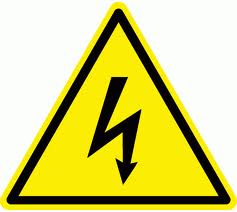 Avant toute opération de raccordement ou de manœuvre, appelez le professeur. La mise sous tension ne se fera qu’en sa présence.PréparationRelation utiliséeA.NRésultatPetite Vitesse(V1)f1 = Grande Vitesse(V2)f2 = Type de variateur : IN = DésignationCodeRéglage usinePlage de réglageRéglageFréquence miniFréquence maxiTemps d’accélérationTemps de décélérationLimitation du courant(fonctionnement moteur)Fréq.JOG 1Fréq.JOG 2DésignationDésignationRéférencePrix unitaire HTQuantitéPrix HTPrix TTC*Prix total HT :Prix total HT :Prix total HT :Prix total HT :Prix total TTCPrix total TTCPrix total TTCPrix total TTCPrix total TTCRéalisationGrandeurValeurGrandeurValeurVeff (V)THDI (%)Ieff (A)P (W)I1eff (A) (n=1)Q (VAR)THDV (%)S (VA)n357911131517192123In (%)InIn3579111315171921Valeur efficace(A)Valeur efficace(A)Respect de la normeOuiRespect de la normeNon